Washington Light Infantry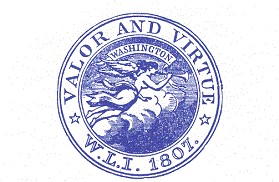 Armory 287 Meeting StreetCharleston, SC 29401A PUBLIC READING OF THEDECLARATION OF INDEPENDENCETuesday July 4, 2023 at 9:30 AMFirst Read in Charleston on August 5, 1776 The Old Exchange and Provost DungeonAt the Foot of Broad StreetCharleston, South  CarolinaAssembled byThe Washington Light Infantry of Charleston (1807)The Old Exchange and Provost Dungeon (1771)The City of Charleston (1670)The Historic Charleston foundation (1947)